Тема:  «Написание буквы о-е-ё  после шипящих и ц в различных частях слова »Цель урока.Образовательная: повторить написание букв о-ё после шипящих в разных частях слова; совместно с учащимися создать оригинальную форму правила.Развивающая: развивать у школьников умение сравнивать, обобщать, делать выводы, выполнять  тестовые задания, развитие коммуникативной компетенции, творческих способностей учащихсяВоспитательная: воспитывать самоконтроль, прилежание, культуру учебного труда.Оборудование.- Презентация к уроку: «Написание буквы о-е-ё  после шипящих и ц в различных частях слова »- Тесты: «Написание буквы о-е-ё  после шипящих и ц  в различных частях слова»- Проектор.-Музыкальное сопровождение для физминутки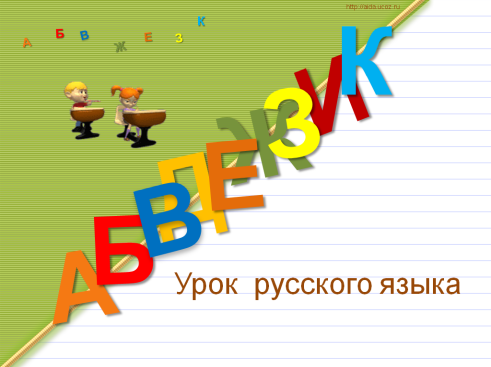 -Карточки для слабоуспевающихТип урока: закрепление и обобщенияI. Организационный момент.   Приветствие класса и гостей. Здравствуйте. Сядьте на своих местах поудобнее, успокойтесь, прислушайтесь к своему дыханию. Наш урок мне хотелось бы начать с чтения стихотворения Владимира Троицкого. Послушайте его внимательно и ответьте на вопрос: какую мысль хотел выразить автор в этих строках. Все уроки, как люди, и похожи, и разны, Если к ним приглядеться с различных сторон.Есть уроки, как светлый и радостный праздник,Есть другие – как страшный, мучительный сон.                                Владимир ТроицкийА когда уроки проходят быстро, интересно? Наверное, когда у вас всё получается, когда всё понимаете и запоминаете, и эти знания вы можете применить на практике.II. Сообщение темы и целей урока.Сформулируйте тему урока, продолжив предложение.Повторение написание (букв о, е, ё  после шипящих и ц в различных частях слова  )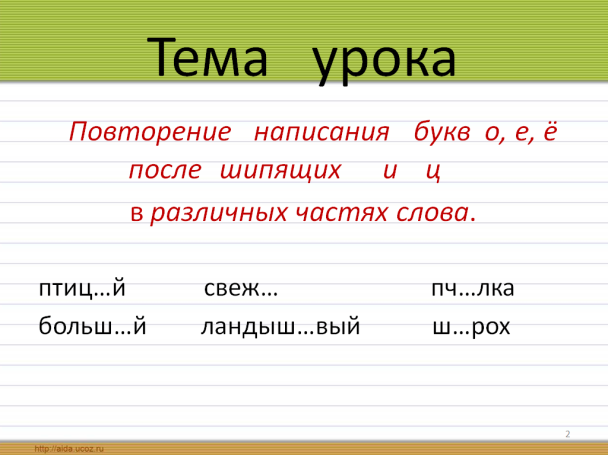 птиц…й             свеж…                         пч…лка больш…й         ландыш…вый                 ш…рохС какими частями речи будем работать?Назовите их.(Учащиеся записывают число и тему урока в тетрадь)III. Актуализация опорных знаний.	Создания проблемной ситуации:
Вопрос к классу: Как вы думаете, одинаково или по-разному следует писать слова грош_вый и деш_вый? Докажите свою точку зрения.В чем же тут дело? Вы верно заметили, что в обоих словах интересующая нас буква находится под ударением, но только ли это главное? Давайте попробуем разобрать эти слова по составу. Вспомним вначале, что значит разобрать слово по составу и в каком порядке выполняется такой разбор. (Разобрать слово по составу – это значит определить все части слова; вначале выделяется окончание, затем основа, в которой, в свою очередь, выделяются корень, приставка, суффикс.)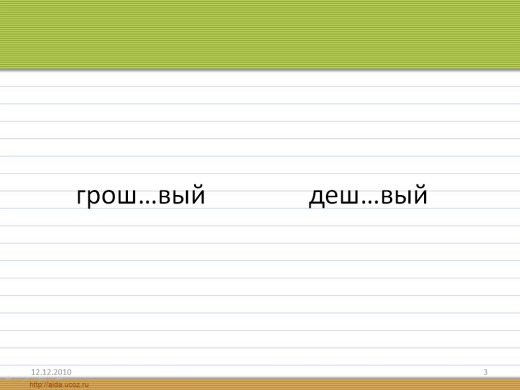 
Разбираются слова:          грош_вый,            деш_вый. 
– Итак, структурный состав этих слов, как видите, разный. В одном случае искомая буква находится в корне, в другом – в суффиксе. Именно это и будет влиять на выбор написания.  Каким образом?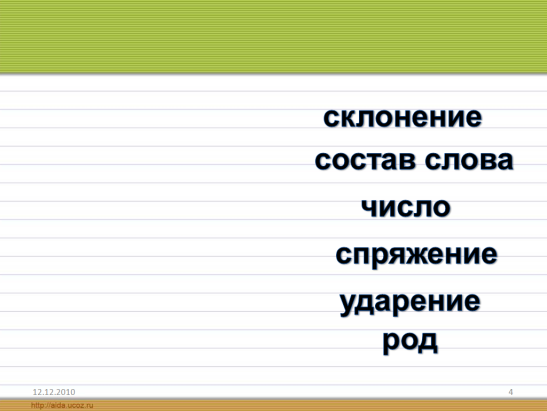 - О каких грамматических понятиях мы должны помнить когда определяем написание о ,е или ё после шипящих в именах прилагательных, существительных, образованных от других существительных,  наречие?Дети выбирают:         склонение , состав слова, число, спряжение,                                           ударение,  род.IV. Работа по теме.Работа по группам: создать оригинальную форму обобщённого правила1 группа- таблица (работа с интерактивной доской) 2 группа-схема (работа у доски)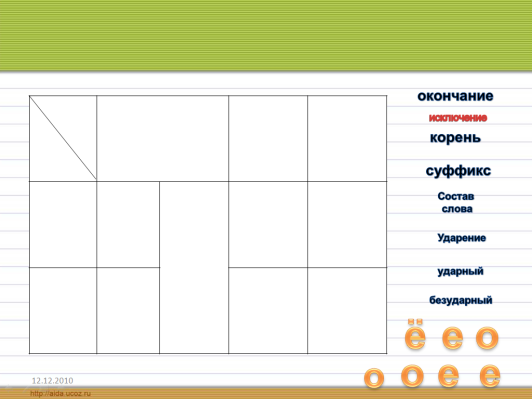 3группа - графический образ (работа на местах, на листочках)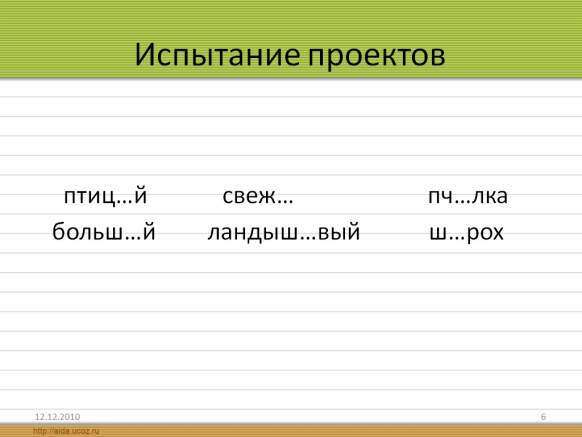 Испытание проектов Физминутка (гимнастика для глаз под музыкальное сопровождение)Работа с учебникомА) Чтение инструкции с. 142Б) Письменно упр.111  - самостоятельная работа      (самопроверка)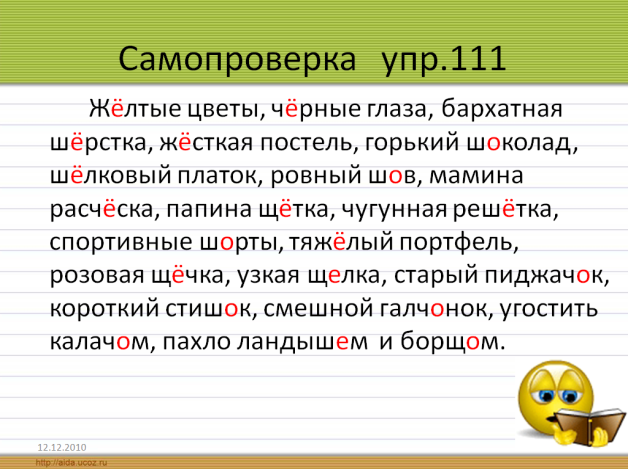 В) Какая часть речи не встретилась? В какой части слова встретим нашу орфограмму.Составьте  три предложения с наречиями на изучаемую  орфограмму.    (Фронтальная проверка)(Индивидуальная работа  -  слабоуспевающим выдаются карточки с наречиями:  свеж…, хорош…, неуклюж…, блестящ…, горяч.., крепч…, ярч…, вызывающ…)   4. Работа с тестом.   ( Взаимопроверка ) 1. В каком слове все согласные звуки шипящие?1)жучок                     2)щипцы                           3)чаща2.  Если в суффиксе имени существительного, образованного от другого существительного  после шипящего гласный звук ударный, то пишется1 ) е                      2) о                          3) ё3. Если в окончании  имени прилагательного  после шипящего гласный звук безударный, то пишется1) е                      2) о                          3) ё4. Укажите слово, в котором пропущена буква Ё: 1) ш…фёр         2) крыж...вник        3) ж...луди              4) ш...рох

5. Укажите слово, в котором пропущена буква О: 1) лисиц…й         2) неуклюж…        3) ш…л             4) камыш…вый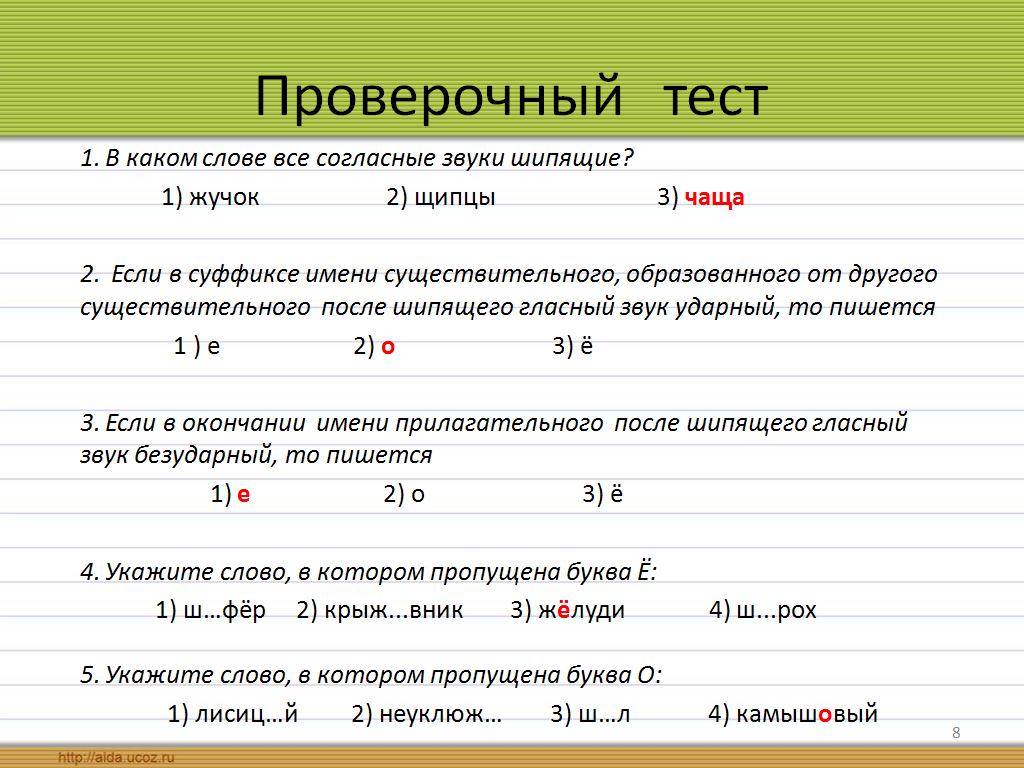 V. Рефлексия.Демонстрация слайда.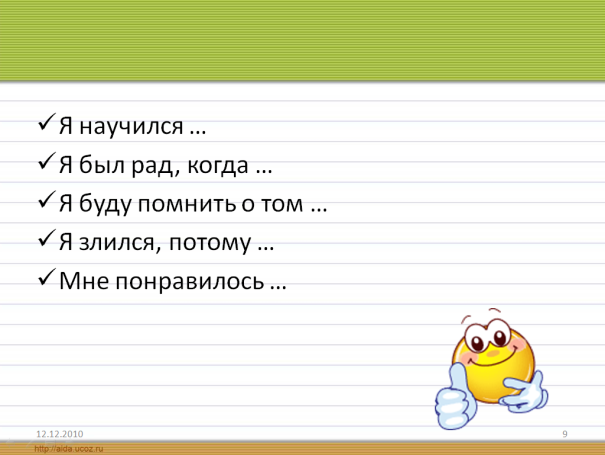 Мне понравилось …Я был рад, когда …Я буду помнить о том …Я злился, потому …Я научился… VI. Домашнее задание.      С. 142 инструкция,  упр.122  (1 абзац)